ΑΙΤΗΣΗ - ΥΠΕΥΘΥΝΗ  ΔΗΛΩΣΗΧΟΡΗΓΗΣΗΣ  ΣΤΕΓΑΣΤΙΚΟΥ  ΕΠΙΔΟΜΑΤΟΣ(ΔΙΚΑΙΟΥΧΟΥ ΣΠΟΥΔΑΣΤΗ/ ΚΑΤΑΡΤΙΖΟΜΕΝΟΥ)Αιτούμαι τη χορήγηση στεγαστικού επιδόματος ακαδημαϊκού έτους …………….., που ανέρχεται στο ποσό των χιλίων (1.000) ΕΥΡΩ, σύμφωνα με τις διατάξεις του άρθρου 10 του ν. 3220/2004 (Α’ 15) όπως τροποποιήθηκε με το άρθρο 115 του ν. 4842/2021 (Α’ 190) όπως ισχύει, το οποίο δεν κατάσχεται, χορηγείται ολόκληρο  χωρίς καμία κράτηση υπέρ του Δημοσίου ή τρίτου και δεν υπόκειται σε φορολογία (παρ. 5 του άρθρου 10 του ν. 3220/2004).Δηλώνω υπεύθυνα και με γνώση τόσο των συνεπειών του νόμου περί ψευδούς δηλώσεως όσο και των διατάξεων της παρ. 6 του άρθρου 10 του ν. 3220/2004 (Α’ 15) περί επιστροφής στο τριπλάσιο σε περίπτωση αχρεώστητης είσπραξης, ότι πληρούνται οι προϋποθέσεις για την είσπραξη του επιδόματος αυτού και ότι δεν έχω λάβει επίδομα στέγασης και για το ίδιο έτος, από άλλη πηγή.Όνομα και Επώνυμο δικαιούχου …….…………………Πατρώνυμο ……..…………………….Α.Φ.Μ. δικαιούχου……………………………………ΔΟΥ ………….……………………………………..Αριθμός Δελτίου ταυτότητας……………………………………..……………………….…………….Όνομα και Επώνυμο συζύγου ………………………………………………………………..…………Α.Φ.Μ. συζύγου ……………………..………ΔΟΥ …………………………………………………………Δηλωθέν εισόδημα (πραγματικό ή τεκμαρτό) του προηγούμενου φορολογικού έτους από αυτό για το οποίο ζητείται η εισοδηματική ενίσχυση ………………..……. ΕΥΡΩ (να προκύπτει συνολικά από το προσκομιζόμενο εκκαθαριστικό σημείωμα του δικαιούχου και κατά περίπτωση από εκκαθαριστικά σημειώματα συζύγου και προστατευόμενων μελών)Δεν είμαι προστατευόμενο μέλος των γονέων μου  ΝΑΙ □ ΟΧΙ □ (να προκύπτει από τα προσκομιζόμενα εκκαθαριστικά σημειώματα των γονέων)Συνολικά τετραγωνικά μέτρα οικιών ή διαμερισμάτων που δηλώθηκαν στη δήλωση φορολογίας εισοδήματος του προηγούμενου φορολογικού έτους, από αυτό για το οποίο ζητείται η εισοδηματική ενίσχυση, κατά πλήρη κυριότητα ή επικαρπία ………………………………………………(να προκύπτουν από το προσκομιζόμενο Ε9 δικαιούχου σπουδαστή/καταρτιζόμενου και κατά περίπτωση από εκκαθαριστικά σημειώματα συζύγου και προστατευόμενων μελών)Ή: Δεν έχω ακίνητη περιουσία και δεν υποβάλω Ε9 ΝΑΙ □ ΟΧΙ □ 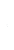 Ημερομηνία  γέννησης  σπουδαστή/καταρτιζόμενου ………………………………………Σχολή φοίτησηςΑΣΤΕ …………………………………………………………………………………………………………………….ΙΕΚ ………………………………………………………………….……………………………………………………Έτος εισαγωγής …………………………………………………………………………………………………Έτος φοίτησης: Α΄ έτος □      Β΄ έτος □   Γ΄ έτος □   Δ΄ έτος □ (για ΑΣΤΕ)Α΄ έτος □      Β΄ έτος □ (για ΙΕΚ)Πιστοποιητικό καλής επίδοσης (για ΑΣΤΕ) ΝΑΙ □ ΟΧΙ □  Βεβαίωση Σπουδών (για ΙΕΚ) ΝΑΙ □ ΟΧΙ □  Διεύθυνση μόνιμης κατοικίας του σπουδαστή/ καταρτιζόμενου  ………………………………………………………………………………ΤΚ……………………………….Διεύθυνση διαμονής του σπουδαστή/ καταρτιζόμενου στον τόπο φοίτησης……………………………………………………ΤΚ……………………………………………….Αποδεικτικό Υποβολής Δήλωσης Πληροφοριακών Στοιχείων Μίσθωσης Ακίνητης Περιουσίας μέσω TAXIS (μισθωτήριο) …………………………………………………………… Από………………………………………………έως………………………..…………………………………..Α.Φ.Μ.  εκμισθωτή οικίας ή ξενοδοχείου…………………..………………………………(να προκύπτει από το προσκομιζόμενο εκκαθαριστικό σημείωμα του δικαιούχου)Η φοίτηση αφορά απόκτηση πρώτου πτυχίου (για ΑΣΤΕ)/ πρώτης ΒΕΚ (για ΙΕΚ)  ΝΑΙ □ ΟΧΙ □  Έχω λάβει το στεγαστικό επίδομα και το προηγούμενο ακαδημαϊκό έτος ΝΑΙ □ ΟΧΙ □  Τηλέφωνα επικοινωνίας δικαιούχου ……………………………….………………………………….Ε-mail Δικαιούχου …………………………………………………………………….………………….ΙΒΑΝ δικαιούχου ………………………………………………………………….…………………….Συμπληρώνετε την  περίπτωσή σας σχετικά με την υποβολή βεβαιώσεων περιουσιακής κατάστασης (Ε9) □ Υποβάλλω ανεξαιρέτως όλες τις βεβαιώσεις περιουσιακής κατάστασης (Ε9)  της οικογενείας μου (του/ της συζύγου μου και των προστατευόμενων μελών)   Σύνολο:………………..□ Εγώ καθώς και τα  προστατευόμενα μέλη της οικογένειάς μου(ονόματα)………………………………………………………………………………………………………………………………………………………………………………………………………………δεν έχουμε περιουσιακή κατάσταση και δεν υποβάλλουμε Ε9. (συνημμένη υπεύθυνη δήλωση προστατευόμενων μελών της οικογένειας περί μη υποβολής Ε9)  □ Τα  προστατευόμενα μέλη της οικογένειάς μου (ονόματα) ……………………………………  ……………………………………………………………………………………………………………..…  δεν έχουν περιουσιακή κατάσταση και δεν υποβάλλουν Ε9. (συνημμένη υπεύθυνη δήλωση προστατευόμενων μελών της οικογένειας περί μη υποβολής Ε9)  □ Τα  προστατευόμενα μέλη της οικογένειάς μου…………………………………………  …………………………………………………………..…, καθώς και ο/η σύζυγός μου……………………………………………………………….  δεν έχουν περιουσιακή κατάσταση και δεν υποβάλλουν Ε9 (συνημμένη υπεύθυνη δήλωση συζύγου και προστατευόμενων μελών της οικογένειας περί μη υποβολής Ε9)  Επισυνάπτω  τα παρακάτω δικαιολογητικά:Φωτοτυπία Δελτίου Αστυνομικής Ταυτότητας δικαιούχου ΝΑΙ □ ΟΧΙ □Εξουσιοδότηση για την υποβολή των δικαιολογητικών από άλλο πρόσωπο με συνημμένο Δελτίο Αστυνομικής Ταυτότητας ΝΑΙ □ΟΧΙ □Πιστοποιητικό καλής επίδοσης (για ΑΣΤΕ)  - Βεβαίωση Σπουδών (για ΙΕΚ)   ΝΑΙ □  ΟΧΙ □Πιστοποιητικό οικογενειακής κατάστασης ΝΑΙ □ΟΧΙ □Βεβαίωση μόνιμης κατοικίας ΝΑΙ □ΟΧΙ □Εκκαθαριστικά σημειώματα φορολογίας εισοδήματος □ γονέων □ σπουδαστή/ καταρτιζόμενου□ συζύγουΣυνημμένα ……. (αριθμός) Βεβαίωση δηλωθείσας περιουσιακής κατάστασης  (Ε9) ΝΑΙ □ΟΧΙ □Αντίγραφο Υποβληθείσας Δήλωσης Πληροφοριακών Στοιχείων Μίσθωσης (Μισθωτήριο) □ή Βεβαίωση από διαμονή σε ξενοδοχείο συνοδευόμενη από σχετικές αποδείξεις και Ειδικό Σήμα Λειτουργίας ή μοναδικό αριθμό γνωστοποίησης του ξενοδοχείου □  Συνημμένα ……………………………….. (αριθμός)Φωτοτυπία ΙΒΑΝ δικαιούχου (βιβλιάριο τραπέζης ή έγγραφο τράπεζας) ΝΑΙ □ΟΧΙ □Υποβάλλω επίσης τα παρακάτω που αφορούν την περίπτωσή μου:Πιστοποιητικό ότι οι  γονείς μου είναι μόνιμοι κάτοικοι εξωτερικού Ληξιαρχική πράξη θανάτου γονέα …………………………………………………………………………………………………………..…………………………………………………………………………………………………………………………………………………………………………………………………………………………    Το Υπουργείο Τουρισμού το οποίο έχει έδρα στην Αθήνα, οδός Λεωφόρος Αμαλίας 12, 105 57, Αθήνα, είναι ο υπεύθυνος επεξεργασίας κατά τον Κανονισμό 2016/679 ΕΕ. Τα στοιχεία επικοινωνίας του Υπουργείου είναι: +30 210 3736001, δικτυακός τόπος: https://mintour.gov.gr και email: mailbox@mintour.gr. Το Υπουργείο έχει ορίσει Υπεύθυνο Προστασίας Δεδομένων, τα στοιχεία επικοινωνίας του οποίου είναι: dpo@mintour.grΜε την παρούσα σας ενημερώνουμε ότι επεξεργαζόμαστε τα προσωπικά σας δεδομένα, με σκοπό τη χορήγηση στεγαστικού επιδόματος, σύμφωνα με το νόμο, και η νομική βάση για την επεξεργασία αυτή είναι η διάταξη του άρθρου 6 παρ. 1 περ. γ΄ του Κανονισμού 2016/679.Συλλέγουμε τα προσωπικά σας δεδομένα για τον παραπάνω σκοπό, τα οποία είναι απλά προσωπικά δεδομένα, ήτοι Ονομ/μο, πατρώνυμο, μητρώνυμο, ημερομηνία γέννησης, ΑΔΤ, διεύθυνση, τηλέφωνο επικοινωνίας, email, ΑΦΜ, οικογενειακό εισόδημα, εμβαδό ακινήτου,, στοιχεία φοίτησης σπουδαστή, διεύθυνση σπουδαστή, ΑΦΜ εκμισθωτή, Δ. Ο.Υ. και ΙΒΑΝ δικαιούχου, καθώς απαραίτητα έγγραφα (εκκαθαριστικό, Ε9, πιστοποιητικό οικογενειακής κατάστασης, υπεύθυνη δήλωση, μισθωτήριο) και σας ενημερώνουμε ότι αυτό είναι απαραίτητο για  τη χορήγηση στεγαστικού επιδόματος και αν δεν τα παρέχετε, δεν θα είναι αυτή δυνατή.Σας ενημερώνουμε ότι έχετε δικαίωμα πρόσβασης στα δεδομένα σας, δηλαδή, το δικαίωμα να ζητήσετε πληροφόρηση αναφορικά με τα προσωπικά σας δεδομένα που διατηρούμε στα αρχεία μας και να ζητήσετε αντίγραφο αυτών. Επίσης έχετε το δικαίωμα διόρθωσης αυτών, εάν διαπιστώσετε ότι είναι ανακριβή, καθώς επίσης και το δικαίωμα στη φορητότητα, δηλαδή, το δικαίωμα να μας ζητήσετε να τα διαβιβάσουμε σε άλλο φορέα, καθώς και τα δικαιώματα περιορισμού της επεξεργασίας, διαγραφής των προσωπικών δεδομένων και εναντίωσης στην επεξεργασία, υπό τους περιορισμούς, ωστόσο, της νομοθεσίας (αρθρ. 17 παρ. 3, 20 παρ. 3 του Κανονισμού 2016/679 και των άρθρων 31-34 του ν. 4624/2019).Όλα τα δικαιώματα του υποκειμένου ασκούνται χωρίς χρέωση με την αποστολή επιστολής στην ως άνω διεύθυνση του Υπουργείου, υπ’ όψιν του Υπεύθυνου Προστασίας Δεδομένων ή με ηλεκτρονικό μήνυμα σε αυτόν και στη διεύθυνση: dpo@mintour.grΤέλος, σας ενημερώνουμε ότι έχετε το δικαίωμα να προσφύγετε στην Αρχή Προστασίας Δεδομένων Προσωπικού Χαρακτήρα για ζητήματα που αφορούν την επεξεργασία των προσωπικών σας δεδομένων. Για την αρμοδιότητα της Αρχής και τον τρόπο υποβολής καταγγελίας, μπορείτε να επισκεφθείτε την ιστοσελίδα της (www.dpa.gr -> Τα δικαιώματά μου -> Υποβολή καταγγελίας), όπου υπάρχουν αναλυτικές πληροφορίες.»							Τόπος…………….…………………..							Ημερομηνία ………………………Ο/η Υπευθύνως δηλών/ούσα					  Ο/η Παραλαβών/ούσα